Integrált Nappali Szociális Intézmény		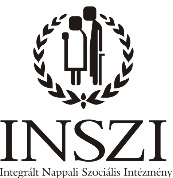 7626 Pécs, Felsőbalokány u.1/F.		Tel: 72/534-876, Fax: 72/215-470, E-mail:info@inszi.hu, www.inszi.hu	Ágazati azonosító: S0223636BESZÁMOLÓaz Integrált Nappali Szociális Intézmény2018. évi gazdálkodásárólIntézményünk fenntartója 2018. évben a Pécsi Többcélú Agglomerációs Társulás volt. Költségvetésünk főösszege az eredeti előirányzat szerint 492.223.421 Ft, amely tartalmazta az intézmény bevételeit és kiadásait (térítési díjakat, rezsiköltségeket, vásárolt élelmezést is).Bevételek részletezése (Ft)A jelzőrendszeres házi segítségnyújtás ellátására Pécsi Többcélú Agglomerációs Társulás kötött szerződést a Szociális és Gyermekvédelmi Főigazgatósággal. Intézményünknél az összeget az intézményfinanszírozás tartalmazza, 2018. évre vonatkozóan 12.627.800 Ft összegben. Intézményünk Apáca utcai telephelyén pályázati támogatás keretében lehetőség nyílt fejlesztő foglalkoztatás beindítására. A feladatra Pécs MJV Önkormányzata kötött szerződést a Szociális és Gyermekvédelmi Főigazgatósággal 2018-2020. évekre vonatkozóan. 2018. évre 4.230.642 Ft támogatási összeg érkezett intézményünk bankszámlájára (a fenti táblázatban az intézményfinanszírozás sorban szerepel.) További 294.190 Ft-os összeg rendezése folyamatban van, (a decemberi szerződés-módosítás miatt) a Pécsi Többcélú Agglomerációs Társulástól 2019-ben kapjuk meg.Kiadások részletezése (Ft)Személyi juttatásokA személyi juttatások előirányzata év közben 73.051.625 Ft-tal növekedett, amely az alábbi tételekből tevődött össze:Szociális ágazati összevont pótlék 41.127.164 FtBérkompenzáció 4.963.500 FtEgészségügyi kiegészítő pótlék 2.302.289 FtKözfoglalkoztatás: 10.472.841 Ft, diákmunka 338.728 Ft, munkahelyteremtő támogatás 2.003.593 Ft (Baranya Megyei Kormányhivataltól átvett pénzeszközök)Otthoni szakápolás 7.405.090 Ft (Nemzeti Egészségbiztosítási Alapkezelőtől átvett pénzeszköz)2017. évi pénzmaradvány 4.197.688 Ft (otthoni szakápolás, NEAK-tól átvett pénzeszköz része)Fejlesztő foglalkoztatás pályázat 240.732 Ft.A személyi juttatások előirányzatának teljesítése 342.789.566 Ft. Az előző évekhez hasonlóan 2018-ban is szigorú létszámgazdálkodást folytattunk. A dolgozók változó munkahelyen végezték a feladatokat, szükség esetén belső átcsoportosítással éltünk.Munkaadókat terhelő járulékok:A rendelkezésre álló eredeti előirányzat év közben 13.725.597 Ft-tal növekedett.Szociális ágazati összevont pótlék 8.043.983 FtBérkompenzáció 981.284 FtEgészségügyi kiegészítő pótlék 448.956 FtKözfoglalkoztatás: 1.030.977 Ft, diákmunka 66.051 Ft, munkahelyteremtő támogatás 395.103 Ft (Baranya Megyei Kormányhivataltól átvett pénzeszközök)Otthoni szakápolás 1.425.783 Ft (Nemzeti Egészségbiztosítási Alapkezelőtől átvett pénzeszköz)2017. évi pénzmaradvány 833.141 Ft (otthoni szakápolás, NEAK-tól átvett pénzeszköz része)Belső átcsoportosítás 500.319 Ft A munkaadókat terhelő járulékok teljesítése 71.707.032 Ft.Dologi kiadásokAz eredeti előirányzat 139.344.587 Ft, a módosított előirányzat 181.996.324 Ft, teljesítés 144.711.338 Ft.Előirányzat változásának összetevői:Nemzeti Egészségbiztosítási Alapkezelőtől átvett pénzeszköz 3.159.027 Ft, előző évi pénzmaradvány otthoni szakápolásra 1.510.669 FtElőző évi pénzmaradvány 12.875.090 FtPécs MJV Önkormányzatától 2016. évi működési támogatás elmaradás rendezése miatt 24.172.911 FtMűködési bevétel – bérleti díj 180.000 FtMűködési bevétel – fejlesztő foglalkoztatás termékértékesítés 399.850 FtFejlesztő foglalkoztatásra átvett pénzeszköz módosítása 294.190 FtVálasztókörzeti keret terhére Pécs MJV Önkormányzatától átvett pénzeszköz 60.000 Ft.A dologi kiadásoknál is elsődleges szempont a feladathoz igazodó takarékos gazdálkodás. Feladataink ellátásához mindig csak a feltétlenül szükséges anyagokat, szolgáltatásokat vásároltuk meg.Felhalmozási (beruházási, felújítási) kiadásokAz eredeti előirányzat 5.000.000 Ft felhalmozási kiadást tartalmazott, amely az előző évi pénzmaradványból 49.387 Ft-tal, otthoni szakápolás finanszírozásából 1.223.900 Ft-tal növekedett. (Módosított előirányzat összesen: 6.273.287 Ft). A finanszírozási nehézségek miatt ténylegesen csak a legszükségesebb eszközöket vásároltuk meg, összesen bruttó 705.415 Ft értékben:informatikai eszközök beszerzése 355.346 Ftgépkocsikhoz tartozékok (autógumik, akkumulátorok) 270.127 Ftkisebb egyéb berendezések, műszerek beszerzése 79.942 FtPénzmaradvány, finanszírozás alakulása2018. évben az alaptevékenység maradványa negatív összeg:542.121.614 Ft -559.913.351 Ft = -17.791.737 Ft. Részletezve:A bevételeknél intézményi szinten 80.804.053 Ft elmaradás jelentkezik a módosított előirányzathoz viszonyítva, ugyanakkor a kiadásoknál 63.012.316 Ft a megtakarítás. A bevételek közül a saját bevételeket túlteljesítettük (térítési díj, áfa-visszaigénylés), az átvett pénzeszközök teljesítése 100%-os. Az intézményfinanszírozás teljesítése azonban csak 83%-os. Ezen a soron mutatjuk ki a felügyeleti szerv által a költségvetésben biztosított támogatásokat. Ez intézményünk esetében tartalmazza:a feladatokra jutó állami támogatást (normatívát)a normatíván felüli átadott pénzeszközt,az eredeti költségvetésben nem tervezett, de a ténylegesen kifizetett bérkompenzáció, ágazati pótlék, egészségügyi kiegészítő pótlék jogcímekre kapott, járulékkal növelt állami támogatásokat,jelzőrendszeres házi segítségnyújtás, fejlesztési foglalkoztatás pályázat keretében kapott támogatási összegeit.Az intézményfinanszírozás teljesített adatát a technikai jellegű sajátosságok is befolyásolták: a havi főszámfejtés nettó bérösszegét a Pécsi Többcélú Agglomerációs Társulás utalta, míg a hóközi számfejtések kifizetése az intézmény bankszámlájáról történt. (Kivételt jelentett a 2017. december havi bér, itt a Magyar Államkincstár teljesítette 2018. január hóban az utalást.) A sajátosságok miatt csökkent bankszámlaegyenlegünk is: a 2018. évi nyitó összeg 47.654.410 Ft volt, míg a záróegyenleg 22.797.751 Ft.Összességében az intézményfinanszírozás teljesített összege 83.750.534 Ft-tal alacsonyabb a módosított előirányzatnál. A kiadások esetében minden területen megtakarítást értünk el: a személyi juttatásoknál 18.989.458 Ft-ot, járulékoknál 1.170.000 Ft-ot, dologi kiadásoknál 37.284.986 Ft-ot, beruházási kiadásoknál 5.567.872 Ft-ot. Az alaptevékenység kötelezettséggel terhelt maradványa a főkönyvi könyvelés és az analitikus nyilvántartások alapján összesen 35.110.396 Ft. Ebből 9.742.477 Ft maradvány pályázati támogatáshoz kapcsolódik (közcélú foglalkoztatás, otthoni szakápolás, fejlesztő foglalkoztatás). A különbözet, 25.367.919 Ft szerződéses kötelezettségeinkből adódik (vásárolt élelmezés, közüzemi számlák stb.)A „negatív” maradvány, és a kötelezettséggel terhelt maradvány közötti eltérés nem az intézmény gazdálkodása miatt, hanem a technikai jellegű elszámolási sajátosságok miatt keletkezett. (Az intézményfinanszírozás 100%-os teljesülése esetén a 35.110.396 Ft-os kötelezettséggel terhelt maradványon felül további 30.848.401 Ft szabad maradvánnyal számolhatnánk.)Összességében a 35.110.396 Ft-os kötelezettséggel terhelt maradvány, illetve a fenti sajátosságok miatt az intézménynek a finanszírozás kiegészítésére van szüksége. Kiegészítés összege: 52.902.133 Ft, így az egyenleg:-17.791.737 Ft +52.902.133 Ft = 35.110.396 Ft (kötelezettséggel terhelt maradvány).Pécs, 2019. április 3.Ikt. sz.:K2-175/2019.MegnevezésEredeti előirányzatMódosított előirányzatTeljesítésTelj.%Működési bevételek57.355.00058.435.16961.381.650105Intézményfinanszírozás428.868.421487.270.519403.519.98583NEAK-tól átvett pénzeszköz13.213.80013.213.800100Baranya M. Korm.Hiv. átvett pénzeszköz14.307.29314.307.293100Pécs MJV Önkorm. átvett pénzeszköz24.232.91124.232.911100Előző évi pénzmaradvány6.000.00025.465.97525.465.975100Bevételek összesen492.223.421622.925.667542.121.61487MegnevezésEredeti előirányzatMódosított előirányzatTeljesítésTelj.%Személyi juttatások288.727.399361.779.024342.789.56695Munkaadókat terhelő jár.59.151.43572.877.03271.707.03298Dologi kiadások139.344.587181.996.324144.711.33880Felhalmozási kiadások5.000.0006.273.287705.41511Kiadások összesen492.223.421622.925.667559.913.35190Varga Mónikaigazgató